Regardez les images et dites ce qu'ils font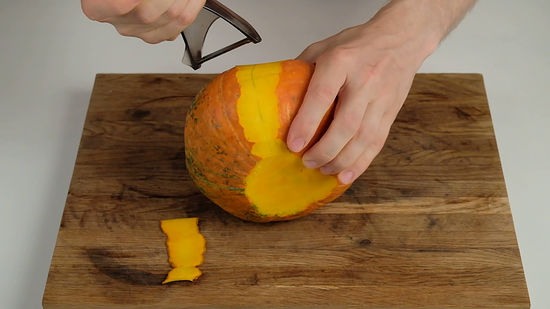 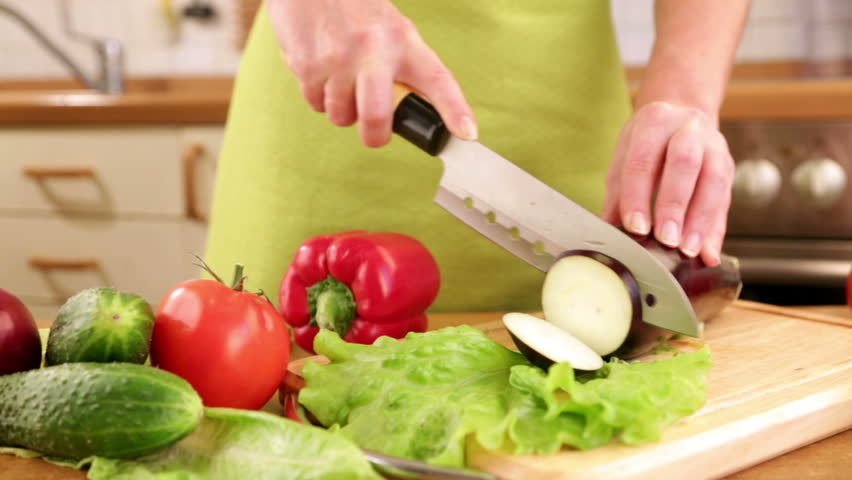 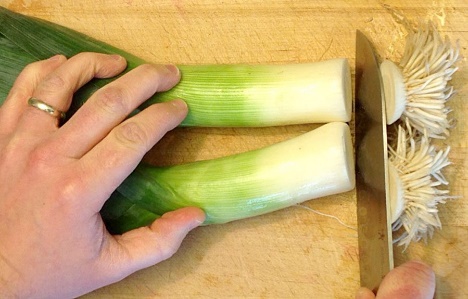 1)Il.…………………….….…………….….   2)Billy…………………………………………..  3)Le cuisinier………………………………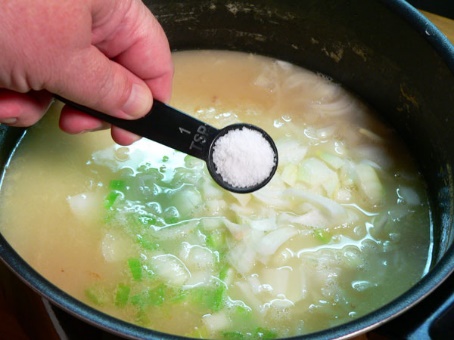 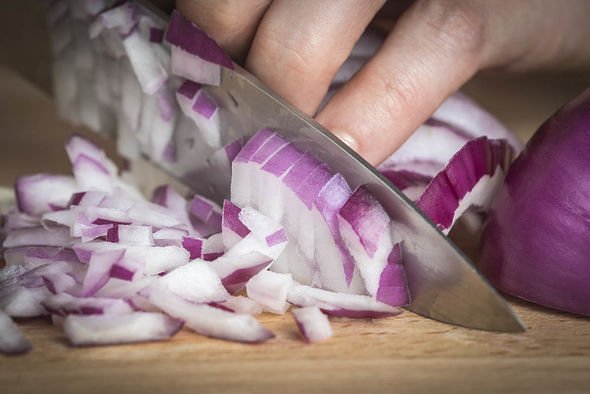 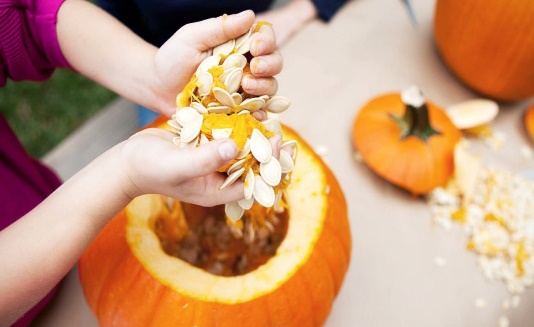 4) Hélène…………………………..………  5)L'homme..…………………………………..  6)La dame.……………………………….………..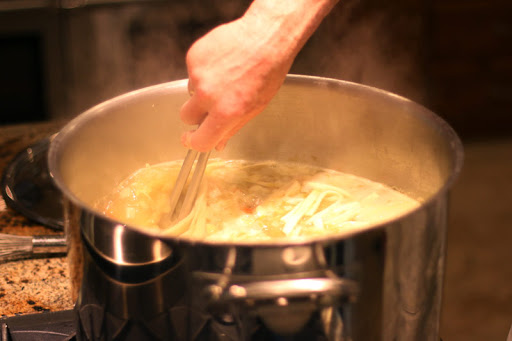 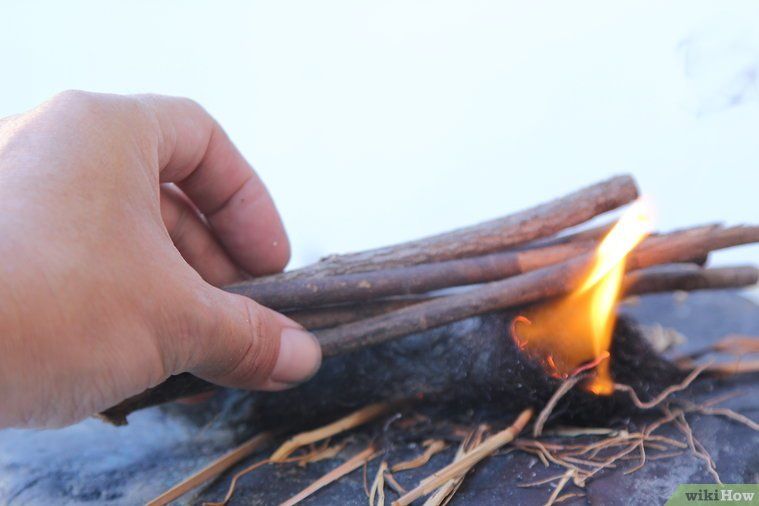 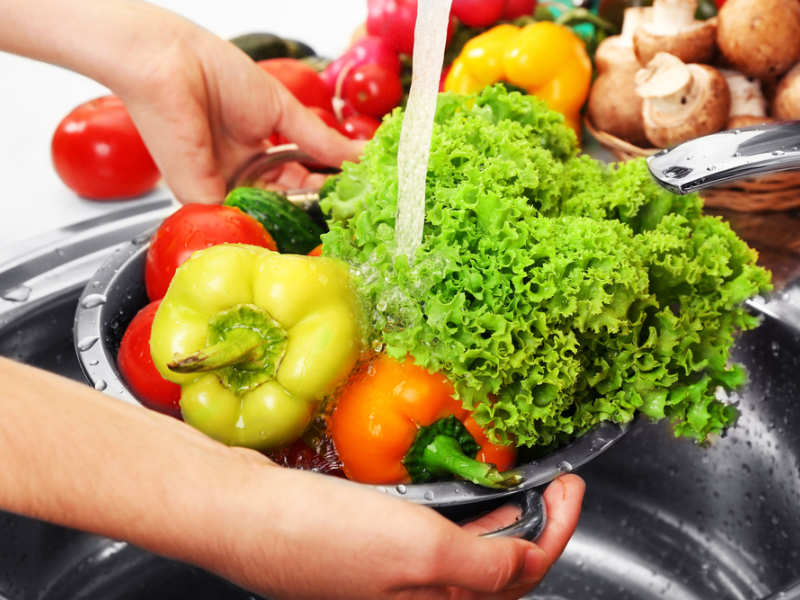 7)Il…….…………………………………………  8)Julio…..………………………………………   9)Maman…………………………………..Ecrivez un texte expliquant comment tu fais une soupe de légumesIngredientsMatérielPréparation